ПРАВИТЕЛЬСТВО САРАТОВСКОЙ ОБЛАСТИМИНИСТЕРСТВО МОЛОДЕЖНОЙ ПОЛИТИКИ 
И СПОРТА ОБЛАСТИМатериалы коллегииминистерства молодежной политики и спорта областиСаратов2022ПОВЕСТКАзаседания коллегии министерства молодежной политики и спорта Саратовской области«О предварительных итогах работы отрасли физической культуры, спорта и молодежной политики в 2022 году и планах на 2023 год»2. О реализации Федерального закона от 30.04.2021 года № 127-ФЗ 
«О внесении изменений в Федеральный закон «О физической культуре и спорте в Российской Федерации» и Федеральный закон «Об образовании в Российской Федерации» на территории Саратовской области«О Центре профилактики асоциальных проявлений в подростково-молодежной среде  «РяДОМ»».4. О календарном плане официальных физкультурных мероприятий и спортивных мероприятий Саратовской области на 2023 год5. НаграждениеСостав коллегии министерства молодежной политики и спорта области Справка«О предварительных итогах работы отрасли физической культуры, спорта и молодежной политики в 2022 году и основные задачи на 2023 год» Стратегическими целями развития физической культуры и спорта                       в Саратовской области является вовлечение различных возрастных                              и социально-демографических категорий и групп населения области в занятия физической культурой и спортом на регулярной основе, а также популяризация здорового образа жизни. Основной задачей на 2022 год является увеличение доли населения области, систематически занимающегося физической культурой и спортом более 50 %.В целях привлечения жителей области к занятиям физической культурой и спортом, ведению здорового образа жизни в 2022 году на территории Саратовской области проведено 107 физкультурно-массовых мероприятий, из них: 14 всероссийских и 93 областных, охват которых составил порядка 105 000 человек (соревнования по лыжным гонкам на призы Губернатора области  в рамках XL Всероссийской массовой лыжной гонки «Лыжня России»; Чемпионат Школьной баскетбольной лиги«КЭС-БАСКЕТ»сезона2021-2022 гг. в Саратовской области; региональный этап Всероссийских соревнований юных футболистов «Кожаный мяч»; спортивно-туристский лагерь ПФО «Туриада»; XX открытый областной турнир по футболу среди дворовых команд на Кубок Губернатора Саратовской области; Всероссийский день бега «Кросс нации»; Всероссийские соревнования по плаванию «Детской Лиги Плавания «Поволжье»). В этом году впервые на территории региона прошли Всероссийские соревнования по боксу «Первенство РФСО «Спартак», Всероссийские соревнования по водно-моторному спорту «Кубок ДОСААФ России», Всероссийский шахматный фестиваль «Проходная пешка»,
I Всероссийские игры «Умный город. Живи спортом».Кроме того,  саратовские студенты приняли участие в финальных соревнованиях VIII Всероссийской летней Универсиады 2022 года, по итогам которой в общекомандном зачете среди сборных команд ВУЗов команда СГУ имени 
Н.Г. Чернышевского заняла 29 место из 163 вузов; в общекомандном зачете среди субъектов Российской Федерации Саратовская область заняла 21 место из 63 субъектов Российской Федерации.Кроме того, студенческая сборная команда Саратовской области вошла в 5-ку лучших по итогам проведения XII Всероссийского фестиваля студенческого спорта 2022 года. Всего в Фестивале приняли участие порядка 500 студентов и аспирантов из 18 регионов страны.В рамках проводимой работы по увеличению доли систематически занимающихся физической культурой и спортом, в Саратовской области ведется планомерная работа по реализации Всероссийского физкультурно-спортивного комплекса «Готов к труду и обороне» (ГТО).За весь период реализации комплекса ГТО на территории региона (с 2015 года по настоящее время) Саратовская область занимает – 1 место (67,37%)  в ПФО, и 11 место в РФ по доле населения, выполнившего нормативы испытаний (тестов) комплекса ГТО на знаки отличия, от общей численности населения, принявшего участие в выполнении нормативов испытаний (тестов).В систему подготовки спортивного резерва Саратовской области входят 56 учреждений физкультурно-спортивной направленности, в том числе Центр спортивной подготовки, Училище олимпийского резерва, подведомственные министерству молодежной политики и спорта Саратовской области,                         и 54 спортивные школы: 33 спортивные школы в ведении органов управления физической культурой и спортом, 20 детско-юношеских спортивных школ                  в ведении органов управления образованием и 1 спортивная школа министерства труда и социальной защиты области.Общее количество занимающихся в спортивных школах составляет 
34 698 человек. В учреждениях  функционируют 282 отделения по 53 видам спорта. Тренировочный процесс в регионе осуществляют 1122 тренера, из них 39 человек имеют почетное звание «Заслуженный тренер России». Также на территории региона развитие видов спорта осуществляют 
91 аккредитованная региональная спортивная  федерация по 93 видам спорта, 35 из которых олимпийские. С целью развития видов спорта, регулярно приносящих области медали всероссийских и международных соревнований, а также имеющих представительство спортсменов в составе сборных команд России, в 2022 году приказом Министерства спорта РФ  увеличено  количество базовых видов спорта для Саратовской области с 17 до 19 (бадминтон, баскетбол, биатлон, бокс, гребля на байдарках и каноэ, гребной спорт, дзюдо, парусный спорт, прыжки в воду, теннис, триатлон, фехтование, легкая атлетика, каратэ, футбол, спорт лиц 
с ПОДА, кикбоксинг, самбо, воднолыжный спорт).В состав сборных команд Российской Федерации по различным видам спорта ежегодно входят более 250 спортсменов Саратовской области. Лидеры по этому показателю гребной спорт (20 человек), морское многоборье  (18 человек), гребля на байдарках и каноэ  (17 человек), воднолыжный спорт (14 человек), кикбоксинг (14 человек).Саратовские спортсмены регулярно занимают самые высокие места пьедесталов на самых престижных международных и всероссийских соревнованиях. В 2022 году спортсмены Саратовской области приняли участие в 35 международных и 302 всероссийских  соревнованиях, завоевали 1675  медалей, из них: 599 золотых, 491 серебряную и 585 бронзовых. Регулярно на территории региона проводятся крупные всероссийские соревнования. Всего в 2022 году прошло 62 всероссийских соревнования и 
380 областных.На профессиональной арене Саратовская область представлена девятью командами по 6 видам спорта (баскетбольный клуб «Автодор», футбольный клуб «Сокол», футбольный клуб «Дельта», мини-футбольный клуб «Саратов - Волга», хоккейный клуб «Кристалл», гандбольный клуб «СГАУ-Саратов», волейбольный клуб «Протон», волейбольный клуб «Энергетик» и спидвейный клуб «Турбина»).В игровом сезоне 2022/2023 года  5 спортивных клубов отстаивают честь региона в «элитных лигах»: баскетбольный клуб «Автодор» принимает участие чемпионате Единой лиги ВТБ по баскетболу и занимает 9 место из 12 команд, волейбольный клуб «Протон» принимает участие в чемпионате России среди женских команд СУПЕРЛИГИ и занимает 2 место из 14 команд,  гандбольный клуб «СГАУ - Саратов» принимает участие в OLIMPBET Суперлиге – чемпионате России по гандболу среди мужских команд и занимает текущее 7 место из 12 команд, футбольный клуб «Дельта» по итогам сезона 2022 года  занял 4 место в чемпионате России по пляжному футболу и спидвейный клуб «Турбина» завоевал серебряные медали в командном чемпионате России по мотоциклетному спорту.Одним из инструментов в решении задач в развитии массового, детско-юношеского спорта и подготовке спортивного резерва является работа                      по укреплению материально-технической базы.  Министерство молодежной политики и спорта области в 2022 году участвует в реализации федерального проекта «Спорт норма - жизни» национального проекта «Демография», государственной программы «Развитие физической культуры и спорта Российской Федерации», а также реализует государственную программу «Развитие физической культуры, спорта, туризма и молодежной политики Саратовской области». В регионе строятся современные спортивные объекты, оснащаются спортивным инвентарем и оборудованием спортивные школы. В 2022 году финансирование составляет 456,8 млн. рублей.В  рамках данных средств завершена реконструкция стадиона «Юность» в
 г. Вольске. Обустроено футбольное поле с искусственным покрытием, беговые дорожки. Смонтирована универсальная спортивная площадка для стритбола (уличного баскетбола), оборудованы новые сборно-разборные трибуны на 500 мест. Всего на эти цели было предусмотрено 100,05 млн. руб.В целях укрепления материально-технической базы спортивных школ олимпийского резерва осуществлена закупка спортивного оборудования, инвентаря и экипировки, на что направлено 18,4 млн. руб.В рамках реализации мероприятия по созданию малых спортивных площадок (для выполнения нормативов ВФСК «ГТО») на территории региона  в 2022 год создано 7 таких площадок.В рамках реализации федерального проекта «Бизнес – спринт 
(«Я выбираю спорт») в 2022 году выделены средства в размере 
146,1 млн. руб., за счет них осуществлено приобретение спортивно-технологического оборудования для создания двух «умных» спортивных площадок в виде плоскостного спортивного сооружения   в Воскресенском и Татищевском районах, а также осуществлена закупка оборудования для создания модульного спортивного сооружения в Дергачевском районе. Монтаж оборудования для создания указанных площадок запланирован в 2023 году. В рамках реализации Концепции наследия чемпионата мира по футболу 2018 года, связанной с адаптацией тренировочных площадок для стадиона «Авангард» в г. Саратове, осуществлена закупка оборудования для занятия легкой атлетикой 
(с сертификацией). Финансирование составило – 15,8 млн. руб.В 2022 году начато строительство Ледового дворца в г. Энгельсе. Срок ввода в эксплуатацию запланирован на 2023 год. Финансирование составляет -287,12 млн.руб. (из них средства, освоенные в 2022 году – 143,9 млн. руб.).В рамках государственной программы РФ «Доступная среда» закуплено   и поставлено оборудование для реабилитации и абилитации инвалидов. Финансирование составило – 3,3 млн. руб.Уровень обеспеченности объектами спорта по итогам текущего года составит не менее – 69,3%. Количество молодежи в области в 2022 году составило 627 283 человека 
(14-35 лет).За истекший период 2022 года по линии молодежной политики прошел ряд мероприятий и достигнуты определенные результаты:- Гран-при на XXX Всероссийском фестивале «Российская студенческая весна». Третий год подряд саратовские студенты (87 человек) завоевали высшую награду в данном проекте, оставив позади более 70 регионов России; - 2 место на XXX Всероссийском фестивале «Российская студенческая весна» среди профессиональных образовательных организаций. Данный Фестиваль впервые прошел среди профессиональных образовательных организаций. Делегация Саратовской области (58 человек) заняла 2 место среди 70 регионов страны;- Гран-при в общем зачёте на l Фестивале работающей молодёжи 
«На высоте» из 60 субъектов России. Саратовскую область представила делегация                   в составе 70 человек – молодых специалистов с творческими способностями                   из учреждений, предприятий и организаций области;- создан региональный арт-объект на территории арт-кластера «Таврида»        (г. Судак, Республика Крым) в рамках реализации регионального проекта «Молодежь России» национального проекта «Образование»;- 3 место Саратовской области в общем рейтинге регионов Приволжского федерального округа в рамках юбилейного Молодежного форума Приволжского федерального округа «iВолга», 6 проектов Саратовской области по результатам грантовых конкурсов стали победителями и получили грантовую поддержку на общую сумму 1 540 тыс. рублей (делегация 97 человек);- 5 место в общекомандном зачете в финале проекта «Интеллектуальная Олимпиада Приволжского федерального округа» (делегация 17 студентов);- Саратовский художник Владимир Куц со своей работой «Котъ Саратовскiй» стал победителем в специальной номинации «Общественное признание» фестиваля стрит-арта Приволжского федерального округа «ФормART» (100 тысяч рублей). В общественном голосовании мурал стал абсолютным победителем;- в 21-й раз вручена Молодежная премия имени П.А. Столыпина.                       По итогам рассмотрения комиссией были отобраны 10 победителей, размер премии 30 тыс. рублей;- впервые вручена Премия Губернатора Саратовской области                            для поддержки талантливой молодежи. Единственным лауреатом стала студентка ПИУ им. П.А. Столыпина Элина Амбарцумян;- 2 место в общекомандном зачете спортивно-туристского лагеря Приволжского федерального округа «Туриада-2022»;- 4 место в общекомандном зачёте в Окружном слете поисковых отрядов «Никто не забыт» (2 место в конкурсах «Оказание первой медицинской помощи» и «Архивный поиск» и 2 место занял Сергей Василенко в номинации «За вклад в развитие поискового движения»);- 2 место в Премии #МЫВМЕСТЕ трека «Бизнес» в номинации «Ответственный бизнес» (проект «Ретропоезд «Воинский эшелон» Приволжской железной дороги – филиала ОАО «РЖД»);- победа в номинации «Патриотическое объединение года» - Штаб студенческих отрядов Саратовского национального исследовательского государственного университета имени Н.Г. Чернышевского, студентка Саратовского государственного медицинского университета 
им. В.И. Разумовского Афанасьева Мария стала лауреатом в номинации «Стоматология», а также Саматова Камила стала лауреатом в номинации «Лечебное дело»;- в финале 2 сезона конкурса «Твой Ход» регион представили 32 студента образовательных организаций высшего и профессионального образования области. Победителями конкурса стали 4 человека в треке «Определяй» и получили путешествие в рамках проекта «Больше чем путешествие», а также 
6 человек в треке «Делай» стали обладателями премии по 1 млн. рублей каждый;- более 105,7 млн. рублей грантовых средств привлечено в регион субъектами молодежной политики;- ресурсный центр развития добровольчества и детско-юношеского движения ГБУ «Региональный центр «Молодежь плюс» прошел сертификацию Ресурсных центров Ассоциации волонтерских центров;- участие волонтерского корпуса в: федеральном проекте «Формирование комфортной городской среды» (1704 человека, 9 место среди регионов РФ                  по числу голосов), в проведении мероприятий в рамках I Всероссийских игр «Умный город. Живи спортом» (350 человек), в мероприятиях по отправке гуманитарной помощи для военнослужащих на Донбассе;- Саратовская область заняла 3 место в номинации «Наиболее полное выполнение законодательства по увековечиванию памяти защитников Отечества» по итогам реализации общественного проекта ПФО «Герои Отечества», а также –
2 место в номинации «Лучшей музей», посвященный увековечиванию памяти защитников Отечества»;- собрано – более 3000 экземпляров книг, 4 выезда – в г. Сватово, Старобельск, Счастье в рамках Всероссийской акции «Книги - Донбассу» совместно с Саратовским областным отделением Всероссийской общественной организации ветеранов «БОЕВОЕ БРАТСТВО», «Единой Россией»;- третий год подряд Саратовская область занимает 4 место                                во Всероссийской акции «Красная гвоздика». Собрано 354 845, 97 рублей, на 
11 млн. руб. оказана высокотехнологичная медицинская помощь;- Молодежное Правительство Саратовской области вошло в ТОП-10 лучших молодежных правительств РФ;- создан Региональный координационный совет Общероссийского общественно-государственного движения детей и молодежи при Губернаторе области;- создан Региональный координационный совет Общероссийского общественно-государственного движения детей и молодежи при Губернаторе области;- ГБУ «Региональный центр «Молодёжь плюс» стал победителем Всероссийского конкурса программ социализации подростков. Всего участвовало 52 субъекта (203 заявки). По итогам экспертной оценки определено 15 победителей, в том числе Региональный центр «Молодёжь плюс» с программой «Центр профилактики асоциальных проявлений в подростково-молодежной среде «РяДОМ» (субсидирование составит около 900 тыс. рублей). Основная задача – выявление и поддержка региональных инициатив по реализации программ социализации в подростковых центрах. Этот проект будет реализован в Саратове.В рамках патриотического воспитания за истекший период 2022 года было проведено более 500 мероприятий с охватом более 50 тыс. человек. В рамках профилактической работы было проведено более 1300 мероприятий, в т.ч. для молодежи 1282 с охватом 40609 человек, в т.ч. молодежи 31741 человек.Планы на 2023 год:Продолжить работу по укреплению материально-технической базы объектов спорта. В рамках реализации федерального проекта «Спорт – норма жизни» в 2023 году будет осуществлена закупка оборудования для создания 5 спортивных площадок ГТО в 5 муниципальных районах области (Ровенский, Марксовский, Турковский, Калининский и Перелюбский). Финансирование составит – 16,1 млн. руб. Также из федерального бюджета будет предоставлена субсидия                         на приобретение спортивного оборудования и инвентаря для приведения организаций спортивной подготовки в нормативное состояние. Финансирование составит – 23,8 млн. руб.Кроме того, в рамках участия региона в федеральном проекте «Бизнес – спринт» в 2023 году завершится монтаж оборудования по созданию модульного спортивного зала в Дергачевском муниципальном районе, а также двух «умных» спортивных площадок в виде плоскостных спортивных сооружений в Воскресенском и Татищевском районах.В рамках реализации комплекса мероприятий, связанных с эффективным использованием тренировочных площадок (стадион Авангард г. Саратова), реконструкция которых осуществлялась для проведения чемпионата мира                 по футболу 2018 года в Российской Федерации, в 2023 году будет предоставлена субсидия из федерального бюджета на установку скалодромного комплекса, который будет использоваться для проведения соревнований регионального и всероссийского уровня, и площадки для занятий воркаутом. Финансирование составит – 29,6 млн. руб.В рамках реализации государственной программы Саратовской области «Развитие физической культуры, спорта, туризма и молодежной политики Саратовской области» в г. Энгельсе будет завершено строительство ледовой арены.Основная цель на 2023 год - выполнение задачи, поставленной Президентом Российской Федерации, а именно увеличение доли граждан систематически занимающихся физической культурой и спортом по итогам 2023 года до 53 %.В системе подготовки спортивного резерва в 2023 году на основании поручения Президента Российской Федерации провести гармонизацию  отраслей физической культуры и спорта  и образования, в рамках которой   с 1 января 2023 года - осуществить перевод спортивных школ, реализующих программы спортивной подготовки, на реализацию дополнительных образовательных программ спортивной подготовки,  а тренеров - перевести на должность «тренер-преподаватель». В сфере молодежной политики добиться следующих результатов:- обеспечить участие представителей области в форумной кампании федерального и окружного уровня;- достичь целевых показателей региональных проектов «Социальная активность», «Молодежь России» и «Патриотическое воспитание»;- увеличить охват участников в рамках реализации общественных проектов Приволжского федерального округа;- создание регионального многофункционального молодежного центра (Дом молодежи);- усиление работы с муниципальными районами области посредством проведения регионального конкурса на получение субсидий;- обеспечить участие во всероссийских конкурсах на получение субсидий (Всероссийский конкурс программы комплексного развития молодежной политики в субъектах РФ «Регион для молодых», Всероссийский конкурс лучших региональных практик поддержки волонтерства «Регион добрых дел»);              - обеспечить создание регионального отделения Общероссийское общественно-государственного движения детей (в соответствии с Федеральным законом                 от 14 июля 2022 года № 261-ФЗ «О российском движении детей и молодежи») 
и обеспечение его помещением.Справкао реализации Федерального закона от 30.04.2021  № 127-ФЗ «О внесении изменений в Федеральный закон «О физической культуре и спорте в Российской Федерации» и Федеральный закон «Об образовании в Российской Федерации» на территории Саратовской областиВ 2023 году на основании поручения Президента Российской Федерации предстоит провести гармонизацию  отраслей физической культуры и спорта  и образования.С 1 января 2023 года будет осуществляться перевод спортивных школ, реализующих программы спортивной подготовки, на реализацию дополнительных образовательных программ спортивной подготовки, а тренеров необходимо перевести на должность «тренер-преподаватель». Реализация положений Федерального закона № 127-ФЗ в Саратовской области коснется 56 учреждений физкультурно-спортивной направленности, 
в том числе Центра спортивной подготовки, Училища олимпийского резерва, подведомственных министерству молодежной политики и спорта области,  и 54 спортивных школ: из которых 33 находятся в ведении органов управления физической культурой и спортом, 20 детско-юношеских спортивных школ - 
в ведении органов управления образованием, 1 детско-юношеская спортивная школа, подведомственная министерству труда и социальной защиты области.Необходимо перевести более 27 тыс. занимающихся  33-х спортивных школ на обучение по дополнительным образовательным программам спортивной подготовки и более 920 тренеров на должность тренеров-преподавателей.Во исполнение поручения Заместителя Председателя Правительства Российской Федерации Д.Н. Чернышенко, в соответствии с планом мероприятий по реализации на всех уровнях публичной власти Федерального Закона 
«О внесении изменений в Федеральный закон «О физической культуре и спорте в Российской Федерации» и Федеральный закон «Об образовании в Российской Федерации» распоряжением Правительства Саратовской области утвержден  план мероприятий («дорожной карты») по реализации Федерального закона 
«О внесении изменений в Федеральный закон «О физической культуре и спорте в Российской Федерации» и Федеральный закон «Об образовании в Российской Федерации в Саратовской области».Руководствуясь планом мероприятий (дорожной картой),  с 1 января по
1 февраля 2023 года в государственных спортивных школах и до 1 апреля 2023 года в муниципальных спортивных школах будет осуществлена работа по приведению локальных актов, уставов и иных нормативно-правовых актов организаций, осуществляющих спортивную подготовку (таких как: коллективный договор, правила внутреннего распорядка для работников, штатное расписание, положение об оплате труда и другие), разработаны и утверждены дополнительные образовательные программы спортивной подготовки, в соответствии с федеральными стандартами спортивной подготовки по видам спорта, получена временная лицензия на осуществление образовательной деятельности, которая будет действовать до 1 сентября 2023 года. После получения временной лицензии на осуществление образовательной деятельности до 1 февраля в государственных спортивных школах и не позднее 1  июня  2023 года в муниципальных спортивных школах будет проведена работа по переводу лиц, работающих на должности «тренер», с их письменного согласия на должности «тренер-преподаватель», «старший тренер-преподаватель», предусмотренные номенклатурой должностей педагогических работников организаций, осуществляющих образовательную деятельность, должностей руководителей образовательных организаций, при условии отсутствия у них ограничений на занятие педагогической деятельностью, предусмотренных трудовым законодательством Российской Федерации. В период с 1 февраля до 1 сентября будет проведена работа по получению (бессрочной) лицензии на осуществление образовательной деятельности. В течение 2022 года министерством молодежной политики и спорта области проведена подготовительная работа по реализации с 1 января 2023 года Федерального закона № 127-ФЗ.Приведены в соответствие нормативные правовые акты области с уточненным Федеральным законом о внесении изменений полномочиями субъектов Российской Федерации и органов местного самоуправления, как по вопросам образования, физической культуры и спорта в целом, так и по вопросам развития детско-юношеского спорта.1 декабря 2022 года утверждено распоряжение Правительства области 
(№ 476-Пр) «О переименовании государственных учреждений Саратовской области, подведомственных министерству молодежной политики и спорта области».В министерство финансов области направлены предложения по внесению изменений в региональный перечень государственных (муниципальных) услуг (работ) в части, касающейся гармонизации отраслей физической культуры и спорта и образования.В целях оказания методической помощи муниципальным спортивным школам министерством молодежной политики и спорта области проводятся консультации, а также разработаны методические рекомендации по применению положений Федерального закона от 30 апреля 2021 г.  № 127-ФЗ «О внесении изменений в Федеральный закон «О физической культуре и спорте в Российской Федерации» и Федеральный Закон «Об образовании в Российской Федерации».Справка «О календарном плане официальных физкультурных мероприятий и спортивных мероприятий Саратовской области на 2023 год»Календарный план официальных физкультурных мероприятий и спортивных мероприятий Саратовской области формируется в соответствии с Порядком, утвержденным приказом министерства от 20 декабря 2016 № 642 на основании предложений физкультурно-спортивных организаций области, муниципальных образований области, а также общественных организаций области.Календарный план Саратовской области на 2023                                                                                                                                                                                                                                                                                                                                                                                                                                                                                                                                                                                                                                                                                                                                                                                                                                                                                                                                                                                                                                                                                                                                                                                                                                                                                                                                                                                                                                                                                                                                                                                                                                                                                                                                                                                                                                                                                                                                                                            год состоит из трех разделов:I раздел - Региональные, межрегиональные, всероссийские и международные спортивные мероприятия;II раздел - Региональные, межрегиональные, всероссийские и международные физкультурные мероприятия среди населения;III раздел - Спортивные мероприятия по военно-прикладным и служебно-прикладным видам спорта (введен приказом Минспорта Саратовской области от 19.10.2018 № 585).На сегодняшний день в целях развития видов спорта на территории области аккредитовано 91 региональная спортивная федерация по 93 видам спорта.В I раздел Календарного плана на 2023 год включено 
534 спортивных мероприятия,  в том числе 1 международное, 69 всероссийских и 464 региональных.В 2023 году на территории Саратовской области помимо уже традиционных всероссийских соревнований, таких как:  Всероссийский турнир по бадминтону «Хрустальный волан», Всероссийский турнир по самбо «Памяти Вице-президента ВФС С.Р. Ахмерова», Всероссийские соревнования по гребле на байдарках и каноэ памяти Заслуженного тренера России В.К. Трунина, Всероссийский турнир по фехтованию на призы Олимпийских чемпионов и т.д.,  впервые с 9 по 12 марта 2023 года во «Дворце водных видов спорта»  г. Саратова пройдут международные соревнования по прыжкам в воду «II Кубок Евразийских стран». Планируется, что в соревнованиях примут участие сильнейшие спортсмены России, Армении, Белоруссии, Узбекистана, Сербии,  Ирана и других стран.Во II раздел Календарного плана включено 79 физкультурно-массовых мероприятий, в том числе 12 всероссийских, 1 окружное и 56 региональных.В соответствии с планом основных мероприятий по подготовке и проведению празднования в 2023 году 100-летия образования государственного органа управления в сфере физической культуры и спорта, утвержденным распоряжением Правительства Российской Федерации от 1 сентября 2022 г. № 2493-р на территории Саратовской области пройдут региональные физкультурно-массовые мероприятия среди различных категорий и групп населения. Самые крупные из них:  финальные областные спортивные соревнования обучающихся в рамках Всероссийских спортивных соревнований школьников «Президентские состязания», Всероссийский день бега «Кросс нации» на призы Губернатора Саратовской области, XX областной турнир по футболу среди дворовых команд на Кубок Губернатора области и другие.Министерством молодежной политики и спорта области  была поддержана инициатива проведения на территории региона Международного ралли «Шелковый путь», соревнования запланированы к проведению в июле 2023 года.Запланировано проведение II Всероссийских игр «Умный город. Живи спортом». В текущем году данные соревнования проводились впервые и в них приняли участие  508 человек из 20 регионов Российской Федерации  в очном формате и 685 человек из 62 субъектов приняли участие в формате онлайн в соревнованиях по компьютерному спорту.Проведение областных спортивных и физкультурно-массовых мероприятий планируется не только на территории г. Саратова, но и на территории Александрово-Гайского, Базарно-Карабулакского, Балаковского, Балашовского, Вольского, Калининского, Лысогорского, Пугачевского, Озинского, Хвалынского и Энгельсского муниципальных районов Саратовской области.Министр молодежной политикии спорта области                                                                             О.А. ДубовенкоПроект Решение  коллегии министерства молодежной политики и спорта  
Саратовской области29 декабря 2022 года                                                		11.00                                                                              Вопрос  1.  «О предварительных итогах работы отрасли физической культуры, спорта и молодежной политики в 2022 году и планах на 2023 год»	1. Министерству молодежной политики и спорта области: 1.1.Во взаимодействии с главами муниципальных районов и городских округов обеспечить достижение целевых показателей региональных проектов «Социальная активность», «Молодежь России»,  «Патриотическое воспитание»,  «Спорт – норма жизни» и государственных программ Саратовской области. Срок:  в течение 2023 года  Отв.: Дубовенко О.А.1.2. Заключить соглашения с органами местного самоуправления по предоставлению субсидий из средств   областного бюджета, в том числе софинансируемых за счёт средств федерального бюджета, на реализацию региональных проектов. Срок: до 1 марта 2023 года Отв.: Дубовенко О.А., главы муниципальных районов и городских    округов (по согласованию) Организовать работу по  участию региона в федеральном проекте «Бизнес - спринт (Я выбираю спорт)» по развитию спортивной инфраструктуры в рамках государственно-частного партнерства.    Срок: в течение 2023 года    Отв.: Дубовенко О.А.1.4.  Во взаимодействии с главами муниципальных районов и городских округов организовать участие во всероссийских конкурсах на получение субсидий (Всероссийский конкурс программы комплексного развития молодежной политики в субъектах РФ «Регион для молодых», Всероссийский конкурс лучших региональных практик поддержки волонтерства «Регион добрых дел»).      Срок: до 31 декабря 2023 годаОтв.:  Дубовенко О.А., главы муниципальных районов и городских    округов (по согласованию) Вопрос  2. О реализации Федерального закона от 30 апреля 2021 г. 
№ 127-ФЗ «О внесении изменений в Федеральный закон «О физической культуре и спорте в Российской Федерации» и Федеральный закон «Об образовании в Российской Федерации»2. Министерству молодежной политики и спорта области: 2.1. Во взаимодействии с главами муниципальных районов и городских округов обеспечить исполнение в установленные сроки плана мероприятий («дорожной карты») по реализации Федерального закона «О внесении изменений в Федеральный закон «О физической культуре и спорте в Российской Федерации» и Федеральный закон «Об образовании в Российской Федерации» в Саратовской области», утвержденного распоряжением Правительства Саратовской области от 28.12. 2022   года № 535 - Пр. Срок:  в течение 2023 года Отв.: Дубовенко О.А., главы муниципальных районов области и   
    городских округов (по согласованию)2.2. Во взаимодействии с главами муниципальных районов и городских округов сформировать план-график по получению спортивными школами области бессрочной лицензии на образовательную деятельность.  Срок:  до 1 февраля 2023 года     Отв.: Дубовенко О.А.,  главы муниципальных районов области и городских  округов (по согласованию)Вопрос 3. «О Календарном плане официальных физкультурных мероприятий и спортивных мероприятий Саратовской области на 
2023 год»3. Министерству молодежной политики и спорта области:3.1. Утвердить «Календарный план официальных физкультурных мероприятий и спортивных мероприятий Саратовской области на 2023 год».Срок: до 30 декабря 2022 годаОтв.: Дубовенко О.А.    3.2. Продолжить работу по организации и проведению массовых многоэтапных физкультурных мероприятий среди различных категорий и групп населений. Все мероприятия проводить под брендом 100-летия государственного органа в сфере физической культуры и спорта.Срок:  в течение 2023 годаОтв.: Дубовенко О.А.Министр молодежной политикии спорта области                                                                                    О.А. Дубовенко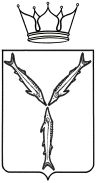 29    декабря 2022 года11.00Пресс-центр ФОК «Центр бадминтона»г. Саратов, ул. Чернышевского, д.63, корпус 2  ДубовенкоОлег Александровичминистр молодежной политики и спорта областиКабановаАлександра Алексеевнаначальник отдела видов спорта и подготовки спортивного резерва министерства молодежной политики и спорта областиПантелееваДарина Романовнаруководитель Ресурсного центра развития добровольчества и детско-юношеского движения ГБУ «Региональный центр комплексного социального обслуживания детей и молодежи «Молодежь плюс» АбросимовАлександр Владимировичпервый заместитель министра молодежной политики и спорта области29.12.202211.001.ДубовенкоОлег Александровичминистр молодежной политики и спорта   области, председатель  коллегии       2.Орлов
Михаил Игоревич  заместитель Председателя Правительства   области - министр образования области заместитель председателя  коллегии       (по согласованию)3.ЦветковаНаталия Альбертовнаначальник отдела организационной и кадровой работы министерства молодежной политики и  спорта области, секретарь коллегииЧлены коллегии:Члены коллегии:Члены коллегии:4.Абросимов Александр Владимировичпервый заместитель министра молодежной политики и  спорта области, заместитель председателя коллегии5.Авезниязов
Сергей Климентьевичруководитель Саратовского областного отделения Всероссийской общественной организации ветеранов «Боевое братство»
(по согласованию)6.БеловицкаяАнгелина Антоновназаместитель министра – начальник управления по молодежной политике министерства молодежной политики и спорта Саратовской области7.БорисовскаяСветлана АлексеевнаЗаслуженный тренер России,  председатель регионального отделения Паралимпийского комитета России в Саратовской области, тренер сборной России по плаванию среди спортсменов с поражением опорно-двигательного аппарата (по согласованию)8.БрановаОльга Ивановна главный врач  государственного учреждения здравоохранения «Областной врачебно-физкультурный диспансер» (по согласованию);9.Гугнюк
Иван Геннадьевичпроректор по молодежной политике и воспитательной деятельности Федерального государственного бюджетного образовательного учреждение высшего образования Саратовская государственная юридическая академия
(по согласованию);10.Захаров
 Илья Леонидовичзаместитель председателя комитета по спорту, туризму и делам молодежи, Саратовской областной Думы (по согласованию)11.Зубова 
Инна Вячеславовнадиректор государственного бюджетного учреждения Саратовской области «Спортивная школа олимпийского резерва «Олимпийские ракетки» (по согласованию);12.Пьяных
Дмитрий Сергеевичпредседатель комитета Саратовской областной Думы по спорту, туризму и делам молодежи (по согласованию);13.Литневская
Юлия Михайловнадепутат Саратовской областной Думы 
(по согласованию)14.ЛукьяновСергей Васильевич                                                                                                                              президент Саратовской региональной общественной организации  «Олимпийский совет Саратовской области» (по согласованию)15.Максюта Вячеслав Анатольевичпредседатель комитета по спорту,   физической культуре и молодежной политике Общественной палаты Саратовской области (по согласованию)16.Ойкин
Вадим Геннадьевичпрезидент Саратовской  региональной общественной организации «Федерация дзюдо Саратовской области» (по согласованию);17.Попова
 Анна Сергеевна председатель совета регионального отделения Общероссийского общественно-государственного движения детей и молодежи в Саратовской области
(по согласованию);18.СисикинЮрий Федоровичзаместитель директора по спортивной работе государственного бюджетного учреждения Саратовской области «Спортивная школа  олимпийского резерва по фехтованию им. Г.И.Шварца» (по согласованию);19.ШевченкоАнастасия Сергеевнапредседатель Молодежного Правительства Саратовской области, молодежный министр по делам территориальных образований  (по согласованию)20.ЧумаченкоАлексей Николаевичпредседатель Совета ректоров вузов Саратовской области, ректор федерального государственного бюджетного образовательного учреждения высшего образования «Саратовский национально-исследовательский государственный университет имени Н.Г. Чернышевского» (по согласованию);21.ЩукинСергей Викторовичпредседатель регионального отделения ДОСААФ России Саратовской области 
(по согласованию)